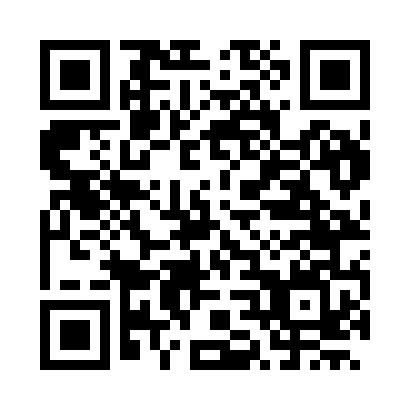 Prayer times for Loffrande, FranceWed 1 May 2024 - Fri 31 May 2024High Latitude Method: Angle Based RulePrayer Calculation Method: Islamic Organisations Union of FranceAsar Calculation Method: ShafiPrayer times provided by https://www.salahtimes.comDateDayFajrSunriseDhuhrAsrMaghribIsha1Wed4:576:221:455:479:0810:342Thu4:556:201:455:479:1010:363Fri4:526:181:455:489:1210:384Sat4:506:171:445:499:1310:405Sun4:486:151:445:499:1510:426Mon4:456:131:445:509:1610:457Tue4:436:111:445:509:1810:478Wed4:416:101:445:519:1910:499Thu4:386:081:445:529:2110:5110Fri4:366:071:445:529:2210:5311Sat4:346:051:445:539:2410:5512Sun4:326:041:445:539:2510:5813Mon4:306:021:445:549:2711:0014Tue4:276:011:445:549:2811:0215Wed4:255:591:445:559:3011:0416Thu4:235:581:445:569:3111:0617Fri4:215:571:445:569:3211:0818Sat4:195:551:445:579:3411:1019Sun4:175:541:445:579:3511:1220Mon4:155:531:445:589:3611:1521Tue4:135:511:445:589:3811:1722Wed4:125:501:445:599:3911:1723Thu4:115:491:445:599:4011:1824Fri4:115:481:456:009:4211:1925Sat4:105:471:456:009:4311:2026Sun4:105:461:456:019:4411:2027Mon4:095:451:456:019:4511:2128Tue4:095:441:456:029:4611:2229Wed4:085:431:456:029:4811:2330Thu4:085:421:456:039:4911:2331Fri4:075:421:456:039:5011:24